Ag déanamh socruitheSaor?Don mhúinteoir:Gearr amach an ghreille seo agus cuir na cártaí i gclúdach litreach. Roinn an rang i mbeirteanna agus tabhair clúdach litreach do gach grúpa. Má tá deichniúr sa rang, mar shampla, beidh cúig chóip den bhileog seo ag teastáil. Ag déanamh socruitheÓcáidíDon mhúinteoir:Tabhair cárta amháin do gach foghlaimeoir. Ag déanamh socruitheCathain? (A)Léigh na habairtí seo a leanas faoi ócáidí éagsúla. Scríobh síos cathain a bheidh gach ócáid ar siúl. Úsáid an foclóir seo a leanas mar threoir:amárach ag 15.00oíche amárach Dé Luain seo chugainnan deireadh seachtaine seo chugainn. Beidh breithlá Aoife ann ________________________________.Beidh cóisir Ruairí ann _________________________________.Beidh bainis Maria ann ________________________________.Beidh seisiún ceoil ann _________________________________.Beidh dráma Louis ann _________________________________.Beidh pósadh Sergio ann _______________________________.Scríobh inniu sa bhosca ceart, sa chéad líne den ghreille thíos. Anois, éist le do pháirtnéir agus líon isteach na hócáidí a luann sé sna spásanna cuí. Ag déanamh socruitheCathain? (B)Léigh na habairtí seo a leanas faoi ócáidí éagsúla. Scríobh síos cathain a bheidh gach ócáid ar siúl. Úsáid an foclóir seo a leanas mar threoir:amárach ag 15.00oíche amárach Dé Luain seo chugainnan deireadh seachtaine seo chugainn. Beidh seisiún ceoil ann ________________________________.Beidh dráma Manuel ann _________________________________.Beidh bainis Alice ann ________________________________.Beidh breithlá Marion ann _________________________________.Beidh pósadh Ben ann _________________________________.Beidh cóisir Ingrid ann _______________________________.Scríobh inniu sa bhosca ceart sa chéad líne den ghreille thíos. Anois, éist le do pháirtnéir agus líon isteach na hócáidí a luann sé sna spásanna cuí. Ag déanamh socruitheSceideal suntasach!Don mhúinteoir:Gearr amach na cártaí agus cuir na cinn le Ról A i gclúdaigh faoi leith agus na cinn le Ról B i gclúdaigh eile. Scríobh Ról A nó Ról B ar gach clúdach.Ag déanamh socruitheDialann an Uachtaráin (A)Is tusa duine de na rúnaithe atá ag Uachtarán na hÉireann. Thit tú i do chodladh ag an gcruinniú deireanach. Tá bearnaí i do chuid nótaí dá bharr. Cuir glao ar an rúnaí eile chun na bearnaí a líonadh agus ansin líon isteach dialann an Uachtaráin i gceart. Seo an cheist a bheidh uait:Cathain a bheidh ____________________________ ann?Déan na rudaí seo a leanas sa chomhrá:Beannaigh don rúnaí eileCuir ceist cad é mar atá an duine eileAbair cad a tharla: Thit mé i mo chodladh ag…Fiafraigh den duine eile faoi na hócáidí áiritheAg déanamh socruitheDialann an Uachtaráin (B)Is tusa duine de na rúnaithe atá ag Uachtarán na hÉireann. Thit tú i do chodladh ag an gcruinniú deireanach. Tá bearnaí i do chuid nótaí dá bharr. Cuir glao ar an rúnaí eile chun na bearnaí a líonadh agus ansin líon isteach dialann an Uachtaráin i gceart. Seo an cheist a bheidh uait:Cathain a bheidh ____________________________ ann?Déan na rudaí seo a leanas sa chomhrá:Beannaigh don rúnaí eileCuir ceist cad é mar atá an duine eileAbair cad a tharla: Thit mé i mo chodladh ag…Fiafraigh den duine eile faoi na hócáidí áiritheTreoracha don mhúinteoirAg déanamh socruithe						         Labhairt Le múineadhCeist a chur ar dhuine an mbeidh sé saor agus an cheist sin a fhreagairt; tagairt d’ócáidí sóisialta; ceist a chur ar dhuine cén uair a bheidh rud éigin ar siúl agus an cheist sin a fhreagairt; cuireadh a thabhairt do dhuine; agus glacadh le agus diúltú do chuireadh.MoltaíMínigh do na foghlaimeoirí go mbeidh siad ag baint úsáide as an aimsir fháistineach sa topaic seo. Scríobh an méid seo a leanas ar an gclár le cabhair na bhfoghlaimeoirí; ar thréshoilseán, nó oscail an sleamhnán An Briathar Bí sa taispeántas PowerPoint Gníomhaíochtaí Labhartha. BíAn Aimsir ChaiteAn raibh?Bhí Ní raibhAn Aimsir LáithreachAn bhfuil?TáNílAn Aimsir FháistineachAn mbeidh?Beidh Ní bheidhNocht an chéad líne, an aimsir chaite. Iarr ar na foghlaimeoirí an fhoirm cheisteach, an fhoirm dhearfach agus an fhoirm dhiúltach a thabhairt duit. De réir mar a thugann na foghlaimeoirí na freagraí duit, nocht na freagraí sa taispeántas. Cuir cúpla ceist ar fhoghlaimeoirí éagsúla ag baint úsáide as an struchtúr seo: An raibh? Mar shampla: An raibh an aimsir go maith inné?An raibh tú ar saoire sa Spáinn?An raibh tú tinn an tseachtain seo caite? Roinn an rang i mbeirteanna agus iarr ar gach duine an cheist: An raibh….? a chur ar an duine atá in aice leo.Ceartaigh an ghníomhaíocht trí iarraidh ar fhoghlaimeoirí éagsúla ceisteanna a chur ortsa san aimsir chaite. Lean na treoracha céanna don chéad chéim eile, an aimsir láithreach. Má thagann botúin choitianta chun cinn, téigh siar ar na pointí sin leis an rang ina iomláine. Ansin, nocht an chéad phíosa eolais eile ar an sleamhnán, an briathar Bí san aimsir fháistineach. Nocht an fhoirm cheisteach: An mbeidh? Iarr ar na foghlaimeoirí buille faoi thuairim a thabhairt mar gheall ar an bhfoirm dhearfach agus an fhoirm dhiúltach. Nocht na freagraí. Cuir ceisteanna san aimsir fháistineach, ag baint úsáide as an struchtúr seo: An mbeidh tú…? ar gach foghlaimeoir. Mar shampla:An mbeidh tú ag dul go dtí an Spáinn?An mbeidh tú ag dul go dtí an Fhrainc?An mbeidh tú ag dul go dtí an Iodáil?An mbeidh tú ag dul go Sasana?An mbeidh tú ag dul go Meiriceá?An mbeidh tú ag dul go Ceanada?Beidh tú ag súil le freagraí ar nós: Beidh agus Ní bheidh. Nuair a bheidh ceist curtha agat ar gach foghlaimeoir, iarr ar an bhfoghlaimeoir deireanach, ar chuir tú ceist air, ceist a chur ar an bhfoghlaimeoir atá in aice leisean. Nuair a thugann an duine sin freagra, cuirfidh sé ceist ar an duine atá in aice leis sin agus ar aghaidh mar sin timpeall an ranga go dtí go mbeidh ceist curtha agus freagra tugtha ag gach foghlaimeoir. Mínigh agus múin an cheist agus na freagraí seo a leanas: An mbeidh tú saor Déardaoin? Beidh. Cén fáth? Ní bheidh. Beidh mé ag obair. Scríobh an méid sin ar an gclár, ar thréshoilseán, nó oscail an sleamhnán Saor sa taispeántas PowerPoint Gníomhaíochtaí Labhartha. Nocht na ceisteanna agus na freagraí, ceann ar cheann. Léigh amach iad agus iarr ar na foghlaimeoirí iad a rá i do dhiaidh. An dtuigeann na foghlaimeoirí: An mbeidh tú saor? Éist lena gcuid tuairimí agus mínigh, más gá. Iarr orthu féachaint ar na ceisteanna agus na freagraí ar an sleamhnán Saor arís. Cuir na ceisteanna seo a leanas ar na foghlaimeoirí:Conas a chuirtear ceist san aimsir fháistineach?Cén tionchar atá ag An ar an mbriathar?Conas a chumtar an fhoirm dhiúltach?Cén tionchar atá ag Ní ar an mbriathar?An bhfuil na rialacha seo cosúil le haon aimsir eile?Mínigh dóibh go gcuirtear urú ar an mbriathar i ndiaidh An, go díreach mar a tharlaíonn le briathra san aimsir láithreach. Mar shampla: An mbíonn tú? An ndéanann tú? An dtéann tú? Mínigh go leanann séimhiú ní san aimsir fháistineach chomh maith: Ní bheidh, agus go bhfeicfidh siad tuilleadh samplaí amach anseo. Cuir an cheist: An mbeidh tú saor Dé hAoine? ar fhoghlaimeoir amháin. Iarr air freagra diúltach a thabhairt ort, agus a rá cén fáth nach bhfuil sé saor. Ansin, casfaidh an foghlaimeoir sin ar an duine atá in aice leisean agus cuirfidh sé an cheist chéanna airsean. Nuair a thugann an duine sin freagra, cuirfidh sé ceist ar an duine atá in aice leisean agus ar aghaidh mar sin timpeall an ranga go dtí go mbeidh ceist curtha agus freagra tugtha ag gach foghlaimeoir. Iarr ar na foghlaimeoirí freagraí diúltacha a thabhairt agus a rá cén fáth nach bhfuil siad saor. Mínigh agus múin na focail seo a leanas: breithlácóisirpósadhbainis cruinniúScríobh an foclóir ar an gclár, ar thréshoilseán, nó oscail an sleamhnán Ócáidí sa taispeántas PowerPoint Gníomhaíochtaí Labhartha. Nocht an foclóir agus na híomhánna, ceann ar cheann. Léigh amach iad agus iarr ar na foghlaimeoirí iad a rá i do dhiaidh. Téigh siar ar an sleamhnán más gá. Oscail an chéad sleamhnán eile ansin, Ócáidí ar lean. Nocht na híomhánna, ceann ar cheann. Iarr ar na foghlaimeoirí an foclóir ceart a rá, mar ghrúpa. Ansin, téigh siar ar an sleamhnán, ag iarraidh ar fhoghlaimeoirí aonair an foclóir a rá. Ansin mínigh: Beidh breithlá Eoin ann. Beidh cóisir Bhríd ann. Beidh bainis Shorcha ann. Beidh cruinniú agam an lá sin. Roinn an rang i mbeirteanna. Tabhair an clúdach litreach Ag déanamh socruithe - Saor? do gach grúpa. Mínigh do na foghlaimeoirí go bhfuil cártaí éagsúla sa chlúdach. Tarraingeoidh Duine A cárta amach as an gclúdach ar dtús, agus cuirfidh Duine B an cheist: An mbeidh tú saor Dé hAoine? ar Dhuine A. Beidh ar Dhuine A an cheist a fhreagairt, ag baint úsáide as an eolas ar an gcárta. Mar shampla:Cárta 1Duine B: An mbeidh tú saor Dé hAoine?Duine A: Ní bheidh.Duine B: Cén fáth?Duine A: Beidh breithlá Eoin ann. Ansin, tarraingeoidh Duine B cárta amach as an gclúdach. Cuirfidh Duine A an cheist: An mbeidh tú saor Dé Sathairn? ar Dhuine B. Beidh ar Dhuine B an cheist a fhreagairt ag baint úsáide as an eolas ar an gcárta. Leanfaidh an cluiche ar aghaidh mar sin go dtí go mbeidh comhrá bunaithe acu ar gach cárta. Téigh timpeall an ranga fad is atá na foghlaimeoirí i mbun na gníomhaíochta. Éist go géar leo agus ceartaigh aon bhotúin a thugann tú faoi deara, go háirithe ó thaobh na teanga agus na foghraíochta de. Ceartaigh an ghníomhaíocht trí iarraidh ar fhoghlaimeoirí éagsúla cuid den ghníomhaíocht a dhéanamh os comhair an ranga. Ansin téigh siar ar na focail seo a leanas: scannándrámaceolchoirmseisiún ceoil Bíodh íomhánna ullmhaithe agat le cur ar an gclár, ar thréshoilseán, nó oscail an sleamhnán Ócáidí eile sa taispeántas PowerPoint Gníomhaíochtaí Labhartha. Nocht an chéad íomhá agus iarr ar an rang an focal cuí a thabhairt duit. Ansin, nocht an focal. Lean an nós seo leis an bhfoclóir ar fad. Oscail an chéad sleamhnán eile, Na hócáidí ar fad. Nocht na híomhánna, ceann ar cheann, ag iarraidh ar na foghlaimeoirí na freagraí a thabhairt duit, mar ghrúpa, ar dtús agus ansin, téigh siar ar an sleamhnán agus iarr ar fhoghlaimeoirí aonair an foclóir a rá. Ansin múin:Beidh mé ag dul… Fiafraigh den rang ansin, cén fáth a ndeirtear: go dtí an phictiúrlann/an teach tábhairne ach chuig cóisir/scannán/bainis/scannán Éist lena dtuairimí agus mínigh go n-úsáidtear chuig de ghnáth nuair a bhíonn ócáid i gceist agus go n-úsáidtear go dtí de ghnáth uair a bhíonn áit nó foirgneamh i gceist, mar a luadh i dTopaic 5 Caitheamh Aimsire. Cuir an cheist: An mbeidh tú saor Dé hAoine? (nó aon lá) ar gach foghlaimeoir. Iarr orthu freagraí diúltacha a thabhairt duit agus a rá go bhfuil siad ag dul go dtí nó chuig áit éigin. Éist lena gcuid freagraí agus déan cibé ceartúcháin is gá. Oscail an sleamhnán Comhrá sa taispeántas PowerPoint Gníomhaíochtaí Labhartha. Nocht línte an chomhrá, ceann ar cheann. Léigh amach os ard é. Ansin, iarr ar bheirt fhoghlaimeoirí an comhrá a léamh amach don rang. Roinn an rang i mbeirteanna. Tabhair cárta amháin ón mbileog Ag déanamh socruithe - Ócáidí do gach foghlaimeoir. Beidh orthu comhrá, díreach cosúil leis an gceann ar an scáileán, a chumadh leis na daoine atá in aice leo. Cuirfidh Duine A tús leis an gcomhrá. Beidh sé ag dul chuig ócáid - an ócáid atá ar a chárta. Ní bheidh Duine B in ann dul chuig an ócáid sin mar beidh sé ag dul chuig an ócáid eile – an ócáid atá ar a chárta féin. Tabhair cúpla nóiméad do na foghlaimeoirí an comhrá a chur le chéile. Iarr ar na foghlaimeoirí comhrá a dhéanamh leis na foghlaimeoirí eile atá sa rang. Má tharlaíonn sé go gcasann foghlaimeoir ar fhoghlaimeoir eile leis an ócáid chéanna – is é sin, má tá níos mó ná naonúr sa rang – beidh air glacadh leis an gcuireadh. Mar shampla:Máire: 	Dia duit, a Sheáin!Seán: 	Dia is Muire duit, a Mháire.Máire: 	Conas atá tú inniu?Seán: 	Táim go breá. Agus tú féin? Aon scéal?Máire: 	Táim go diail! Beidh breithlá Aoife ann Dé hAoine. An mbeidh tú saor?Seán: 	Beidh. Beidh mé ann. Máire: 	Go hiontach! Téigh timpeall an ranga fad is atá na foghlaimeoirí i mbun na gníomhaíochta agus ceartaigh aon bhotúin a thugann tú faoi deara. Má thagann botúin choitianta chun cinn, déan nóta díobh agus téigh siar ar na pointí sin leis na rang ina iomláine.Múin cibé leagan den cheist thíos atá coitianta sa cheantar ina bhfuil an rang: Cén uair? Cathain? Oscail an sleamhnán Cathain? sa taispeántas PowerPoint Gníomhaíochtaí Labhartha. Nocht an dá chomhrá, ceann ar cheann.  An dtuigeann na foghlaimeoirí Cathain? Téigh siar ar laethanta na seachtaine arís agus na nathanna ama seo: amárach oíche amárach Dé Sathairn seo chugainn ag a hocht an deireadh seachtaine seo chugainn Déan comhrá mar seo a chleachtadh le gach foghlaimeoir:Múinteoir: A Mháire , beidh breithlá Antoinette ann an tseachtain seo chugainn.Foghlaimeoir: Cathain?Múinteoir: Dé hAoine. An mbeidh tú saor?Foghlaimeoir: Beidh!Roinn an rang i mbeirteanna. Tabhair cóip den bhileog Ag déanamh socruithe – Cathain? (A) d’fhoghlaimeoir amháin (Duine A) agus cóip den bhileog Ag déanamh socruithe - Cathain? (B) don fhoghlaimeoirí eile (Duine B)i ngach grúpa. Mínigh na treoracha atá ag barr na bileoige do na foghlaimeoirí. Críochnóidh siad na habairtí faoi na hócáidí ar fad ar dtús, ag baint úsáide as na nathanna ama mar threoir. Ansin, scríobhfaidh gach foghlaimeoir Inniu sa spás cuí sa ghreille, ag brath ar lá an ranga. Má tá an rang ar an gCéadoin mar sin, cuirfidh siad an focal inniu sa spás: Dé Céadaoin. Ansin, má deir an duine eile go mbeidh sé ag dul áit éigin amárach, cuirfidh an duine eile an ócáid sin sa spás faoi Déardaoin. Ansin, léifidh Duine A a chuid abairtí amach do Dhuine B agus beidh ar Dhuine B iad a bhreacadh síos ina dhialann. Léifidh Duine B a chuid abairtí féin amach ansin agus beidh ar Dhuine A iad a bhreacadh síos ina dhialann. Leanfaidh siad ar aghaidh mar sin, go dtí go mbeidh na hócáidí a luaigh Duine A scríofa sios sa ghreille ag Duine B agus go dtí go mbeidh na hócáidí a luaigh Duine B scríofa sios sa ghreille ag Duine A. Téigh timpeall an ranga fad is atá na foghlaimeoirí i mbun na gníomhaíochta agus ceartaigh aon bhotúin a thugann tú faoi deara, go háirithe ó thaobh na foghraíochta de. Nuair a bheidh na foghlaimeoirí críochnaithe leis an ngníomhaíocht, iarr ar gach beirt a mbileoga a mhalartú. Ceartóidh gach foghlaimeoir obair an duine eile. Múin míonna na bliana do na foghlaimeoirí ag an bpointe seo. Bíodh siad scríofa ar an gclár, nó ar thréshoilseán agat roimh thús an ranga, nó oscail an sleamhnán Na míonna sa taispeántas PowerPoint Gníomhaíochtaí Labhartha:Eanáir 		Iúil Feabhra 		Lúnasa Márta 		Meán Fómhair Aibreán 		Deireadh Fómhair Bealtaine 		Samhain Meitheamh 		NollaigNocht na míonna, ceann ar cheann. Abair gach ceann amach os ard agus iarr ar na foghlaimeoirí iad a rá i do dhiaidh. Déan cleachtadh ar na míonna go dtí go mbeidh siad ar eolas go maith acu. Imir cluiche leis na foghlaimeoirí. An chéad cheann eile an t-ainm atá air. Suigh i gciorcal leis na foghlaimeoirí. Abair mí le foghlaimeoir, mar shampla: A Aoife, Aibreán. Beidh ar an bhfoghlaimeoir sin an chéad mhí eile a rá, mar shampla: Bealtaine. Ansin, luafaidh an foghlaimeoir sin mí le foghlaimeoir eile agus beidh airsean an chéad mhí eile a rá. Lean ar aghaidh timpeall an ranga mar sin. Má bhíonn foghlaimeoir stadach, nó má thugann sé freagra mícheart díbreofar as an gcluiche é. Cuir luas leis an gcluiche de réir mar a théann sé ar aghaidh. Tabhair seans nó dhó do gach foghlaimeoir. Beidh an bua ag an duine atá fágtha ag an deireadh. Cuir ceisteanna ar na foghlaimeoirí faoi na míonna ina dteangacha féin. An bhfuil aon chosúlachtaí idir míonna ina dteangacha féin agus míonna i nGaeilge? Seiceáil go bhfuil na míonna ar eolas acu trí uimhreacha a chur ar an gclár, nó oscail an chéad sleamhnán eile Na míonna ar lean, agus iarr orthu an t-ord uimhreach den mhí a lua:3 = Márta 8 = Lúnasa Déan an ghníomhaíocht leis na foghlaimeoirí, mar ghrúpa ar dtús agus ansin, iarr ar fhoghlaimeoirí aonair na míonna a rá. Roinn an rang i mbeirteanna arís. Dean iarracht daoine nach raibh ag obair le chéile cheana a chur i mbun oibre le chéile. Tabhair clúdach litreach leis na cártaí Ról A ón mbileog Ag déanamh socruithe - Sceideal Suntasach! (A) d’fhoghlaimeoir amháin (Duine A) i ngach grúpa agus tabhair clúdach litreach leis na cártaí Ról B ón mbileog Ag déanamh socruithe - Sceideal Suntasach! (B) don fhoghlaimeoir eile (Duine B). Mínigh do na foghlaimeoirí go mbeidh siad ag insint dá chéile faoi imeachtaí a mbeidh siad ag freastal orthu. Déan an ghníomhaíocht a léiriú le beirt de na foghlaimeoirí. Mar shampla: Tógfaidh Duine A cárta as an gclúdach: Duine A: Beidh mé ag dul chuig cóisir Aisling.Duine B: Cathain? Duine A: An deireadh seachtaine seo chugainn. Ansin tógfaidh Duine B cárta as an chlúdach.Duine B: Beidh mé ag dul chuig ceolchoirm.Duine A: Cathain?Duine B: Meán Fómhair seo chugainn.   Leanfaidh siad ar aghaidh mar sin go dtí go mbeidh an t-eolas ar na cártaí uilig tugtha acu. Téigh timpeall an ranga fad is atá na foghlaimeoirí i mbun na gníomhaíochta. Ceartaigh aon bhotúin a thugann tú faoi deara, go háirithe ó thaobh na teanga agus na foghraíochta de.Ceartaigh an ghníomhaíocht trí iarraidh ar fhoghlaimeoirí cuid den ghníomhaíocht a dhéanamh os comhair an ranga. Téigh siar ar na horduimhreacha (1-10) leis an rang (Féach Topaic 4: An Teach agus Lóistín). Scríobh an méid seo thíos ar an gclár, nó ar thréshoilseán, nó oscail an sleamhnán Dátaí sa taispeántas PowerPoint Gníomhaíochtaí Labhartha: An chéad láAn dara láAn tríú láAn ceathrú láAn cúigiú láAn séú láAn seachtú láAn t-ochtú láAn naoú láAn deichiú láIarr ar na foghlaimeoirí an orduimhir cheart a rá sula nochtfaidh tú í. De réir mar a ghlaonn na foghlaimeoirí amach na horduimhreacha, nocht iad. Oscail an sleamhnán Na horduimhreacha sa taispeántas PowerPoint Gníomhaíochtaí Labhartha. Nocht na híomhánna, ceann ar cheann, ag iarraidh ar na foghlaimeoirí na horduimhreacha cearta a rá gach uair. Ansin, iarr ar fhoghlaimeoirí aonair iad a rá. Oscail an sleamhnán Dátaí ar lean sa taispeántas PowerPoint Gníomhaíochtaí Labhartha: An chéad lá d’Eanáir 		An séú lá de Lúnasa An chéad lá de Mhárta 		An seachtú lá de Mheán Fómhair An tríú lá de Bhealtaine 		An t-ochtú lá de Dheireadh Fómhair An ceathrú lá de Mheitheamh 	An naoú lá de Shamhain An cúigiú lá d’Iúil 			An deichiú lá de Nollaig Léigh amach na dátaí éagsúla agus iarr ar na foghlaimeoirí na dátaí a rá i do dhiaidh. Cad a tharlaíonn nuair a chuirtear dáta agus mí le chéile? Roinn an rang i mbeirteanna agus iarr orthu machnamh a dhéanamh ar an gceist sin. Tar éis nóiméad nó dhó, éist lena gcuid tuairimí. Mínigh dóibh go gcuireann de séimhiú ar an ainmfhocal a thagann ina dhiaidh agus gur d’ a úsáidtear roimh ainmfhocal a thosaíonn le guta. Déan cleachtadh ar an méid seo trí dhátaí difriúla a scríobh ar an gclár agus trí iarraidh ar fhoghlaimeoirí éagsúla an dáta sin a rá os ard. Mar shampla: 4/5 - an ceathrú lá de Bhealtaine 8/8 - an t-ochtú lá de LúnasaRoinn an rang i mbeirteanna arís. Tabhair cóip den bhileog Ag déanamh socruithe - Dialann an Uachtaráin (A) d’fhoghlaimeoir amháin (Duine A) agus cóip den bhileog Ag déanamh socruithe - Dialann an Uachtaráin (B) don fhoghlaimeoir eile (Duine B) i ngach grúpa. Mínigh na treoracha atá ag barr na bileoige. Abair leis na foghlaimeoirí ligean orthu féin gur rúnaithe an Uachtaráin iad. Thit siad beirt ina gcodladh i rith cruinnithe le déanaí. Tá bearnaí ina gcuid nótaí dá bharr. Ar dtús, cuirfidh Duine A glao ar Dhuine B. Beidh air comhrá a chumadh agus na nithe atá luaite ar a bhileog a lua sa chomhrá. Scríobhfaidh sé cathain a bheidh na hócáidí ar siúl sna spásanna cuí ina chuid nótaí. Ansin, cuirfidh Duine B glao ar Dhuine A. Beidh airsean comhrá a chumadh agus na nithe atá luaite ar a bhileog a lua sa chomhrá. Scríobhfaidh sé féin cathain a bheidh na hócáidí ar siúl sna spásanna cuí ina chuid nótaí féin.Líonfaidh gach foghlaimeoir isteach Dialann an Uachtaráin ansin. Téigh timpeall an ranga ag éisteacht leis na foghlaimeoirí fad is atá siad i mbun na gníomhaíochta. Ceartaigh aon bhotúin a thugann tú faoi deara, go háirithe ó thaobh struchtúir agus na foghraíochta de. Ceartaigh an ghníomhaíocht trí iarraidh ar fhoghlaimeoirí a insint duit cathain a bheidh ócáidí éagsúla an Uachtaráin ar siúl. Dírigh aird na bhfoghlaimeoirí ar nithe éagsúla atá luaite sa ghníomhaíocht seo. Cuir na ceisteanna seo a leanas ar na foghlaimeoirí:Cén fáth a bhfuil cláirseach ar dhialann an Uachtaráin? Cé hé an Taoiseach? (Níl ainm tábhachtach anseo ach go dtuigfidís cad atá i gceist leis an bhfocal). Cé hé an Tánaiste? (Níl ainm tábhachtach anseo ach go dtuigfidís cad atá i gceist leis an bhfocal). Cad é Dáil Éireann?Déan plé ar na ceisteanna sin leis an rang. Tabhair míniú dóibh ar an bhfoclóir thuas. An bhfuil a leithéid ina dteangacha féin? Mínigh do na foghlaimeoirí go n-úsáidtear an téarmaíocht sin as Gaeilge in Éirinn go hiomlán, agus sna meáin chumarsáide fiú nuair is é an Béarla atá in úsáid. An dtarlaíonn a leithéid ina dtíortha féin? Téigh siar ar an gceist seo a leanas leis na foghlaimeoirí: Ar mhaith leat …? (Féach Topaic 9: Bia agus Deoch)  An cuimhin leis na foghlaimeoirí conas freagra dearfach agus diúltach a thabhairt ar an gceist sin? Éist lena gcuid tuairimí agus scríobh an dá fhreagra chearta ar an gclár. Cuir ceisteanna mar seo ar gach foghlaimeoir:Ar mhaith leat dul go dtí an phictiúrlann? Ar mhaith leat dul go dtí an Fhrainc?Ar mhaith leat dul go Meiriceá?Ar mhaith leat dul chuig scannán?Beidh tú ag súil le freagraí ar nós: Ba mhaith agus Níor mhaith. Iarr ar na foghlaimeoirí smaoineamh ar shlite eile chun na ceisteanna sin a fhreagairt. Roinn i mbeirteanna iad agus tabhair nóiméad nó dhó dóibh le machnamh a dhéanamh ar fhreagraí oiriúnacha. Scríobh a gcuid freagraí ar an gclár. Cuir na nathanna seo a leanas leis an liosta, más gá: Ba bhreá liom. Go raibh maith agat. Ba bhreá liom, ach beidh mé ag obair. Ba bhreá liom ach ní bheidh mé saor. Tá brón orm/Tá mé buartha.* *Múin an nath is coitianta sa cheantar ina bhfuil tú ag múineadh ach mínigh go ndeirtear an nath eile in áiteanna eile. Mínigh do na foghlaimeoirí go mbíonn mothúcháin ar dhuine, cosúil leis an tslí ina mbíonn tinneas agus éadaí ar dhuine. Téigh siar ar an bhforainm réamhfhoclach ar más gá (Féach Topaic: 10 Tinneas agus Gortuithe). Iarr ar fhoghlaimeoir amháin cuireadh a thabhairt don fhoghlaimeoir atá in aice leis dul áit éigin leis, mar shampla: Ar mhaith leat dul chuig seisiún ceoil amárach? Glacfaidh nó ní ghlacfaidh an duine sin leis an gcuireadh. Beidh air úsáid a bhaint as ceann de na freagraí nua ón liosta a chuir sibh le chéile. Ansin, casfaidh sé ar an duine atá in aice leisean agus tabharfaidh sé cuireadh dó dul áit éigin leis. Glacfaidh nó ní ghlacfaidh an duine sin leis an gcuireadh. Arís, beidh air úsáid a bhaint as ceann de na freagraí nua ón liosta a chuir sibh le chéile. Leanfaidh an nós timpeall an ranga go dtí go mbeidh cuireadh agus freagra tugtha ag gach foghlaimeoir. Ansin, iarr ar gach duine smaoineamh ar dhá áit nó dhá ócáid ar mhaith leis dul chucu agus iarr orthu siúl timpeall an ranga agus cuireadh a thabhairt do bheirt dul leo chuig / go dtí an áit sin. Mar shampla: Duine A: Ar mhaith leat dul go dtí an phictiúrlann liom Dé Máirt? Duine B: Ba bhreá liom! Go raibh maith agat!Glac páirt sa ghníomhaíocht nó téigh timpeall an ranga ag éisteacht leis na foghlaimeoirí. Ceartaigh aon bhotúin a thugann tú faoi deara. Má thagann botúin choitianta chun cinn, téigh siar ar na pointí sin leis an rang ina iomláine. Moltar na gníomhaíochtaí seo a nascadh leis an mbileog Ag déanamh socruithe (Éisteacht) nó leis an ngníomhaíocht go dtí / go / chuig sna gníomhaíochtaí An Banc Teanga.FreagraíAg déanamh socruitheDialann an UachtaráinBainis an Tánaiste : amárach ag 11.00.Cóisir an tsamhraidh i bPáirc an Fhionnuisce: 3 Iúil ag 15.00Seisiún ceoil i bhFaiche Stiabhna: 4 Iúil ag 19.00Cruinniú leis an Taoiseach:  5 Lúnasa  ag 14.00Cruinniú i nDáil Éireann : 7 Meán Fómhair ag 10.00Breithlá Aoife: 8 Deireadh Fómhair ag 18.00Dráma in Amharclann na Mainistreach: 9 Samhain ag 20.00Ceolchoirm in Amharclann an Olympia: 10 Nollaig 19.30X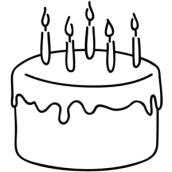 X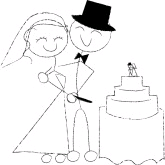 X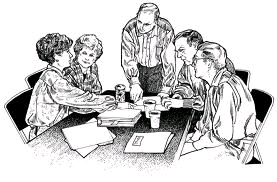 X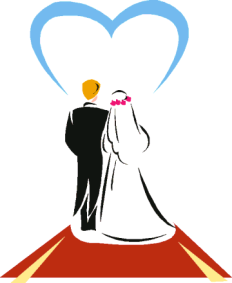 X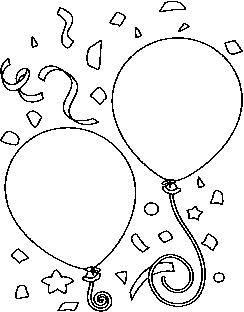 XXXX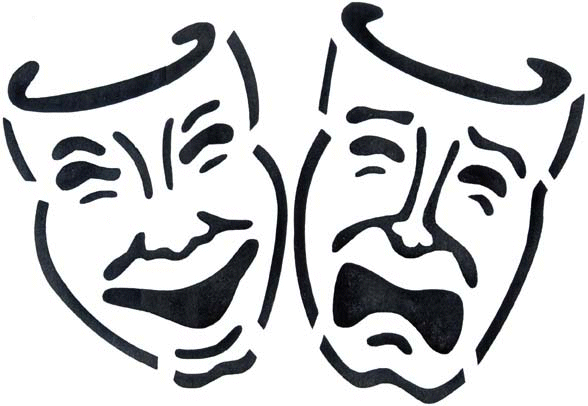 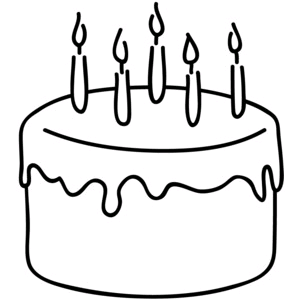 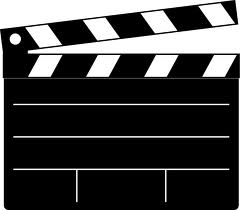 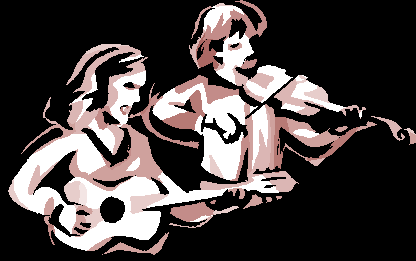 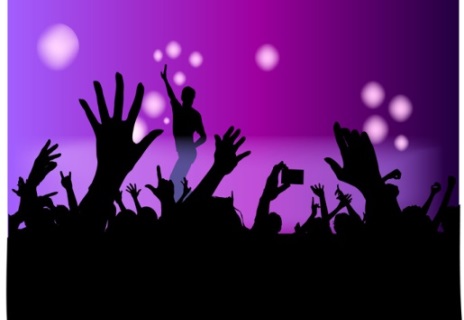 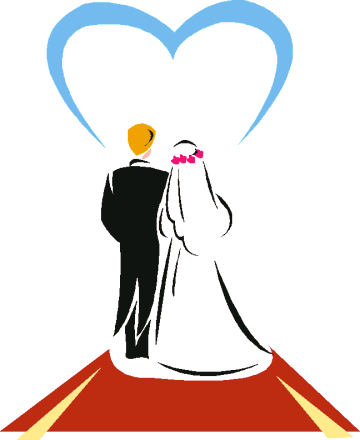 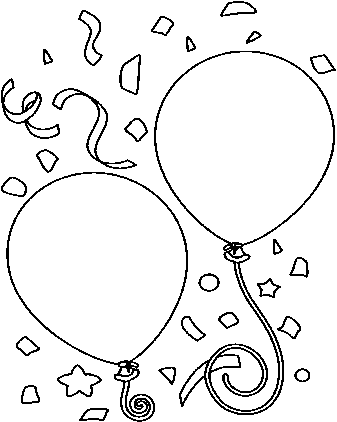 Dé LuainDé MáirtDé CéadaoinDéardaoinDé hAoineDé Sathairn Dé DomhnaighDé LuainDé MáirtDé CéadaoinDéardaoinDé hAoineDé SathairnDé DomhnaighDé LuainDé MáirtDé CéadaoinDéardaoinDé hAoineDé Sathairn Dé DomhnaighDé LuainDé MáirtDé CéadaoinDéardaoinDé hAoineDé SathairnDé DomhnaighRól A: Cóisir Aisling An deireadh seachtaine seo chugainn Ról B: Béile sa bhialann Iodálach San oíche amárach Ról A: Breithlá Eoin Dé Céadaoin seo chugainn Ról B: Ceolchoirm Meán Fómhair seo chugainn Ról A: Dráma Dé Máirt seo chugainn Ról B: Seisiún ceoil Dé Luain seo chugainn Ról A: Saoire Bealtaine seo chugainn Ról B: Pól agus Áine ag pósadh Aibreán seo chugainn Ról A: Cruinniú Maidin amárach Ról B: Teach tábhairne Tráthnóna inniu Dialann an Uachtaráin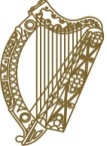 Dialann an UachtaráinDialann an UachtaráinDialann an UachtaráinDialann an UachtaráinDialann an UachtaráinEanáirFeabhraMártaAibreánBealtaineMeitheamhIúilLúnasaMeán FómhairDeireadh FómhairSamhainNollaigDialann an UachtaráinDialann an UachtaráinDialann an UachtaráinDialann an UachtaráinDialann an UachtaráinDialann an UachtaráinEanáirFeabhraMártaAibreánBealtaineMeitheamhIúilLúnasaMeán FómhairDeireadh FómhairSamhainNollaig